
แบบประเมินผลการนำไปใช้ประโยชน์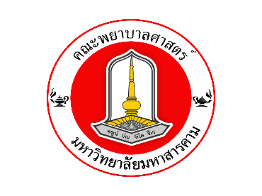 โครงการบูรณาการ การจัดการเรียนการสอน/การวิจัย/นวัตกรรม หรือการใช้เทคโนโลยีผ่านการให้บริการวิชาการ คณะพยาบาลศาสตร์ มหาวิทยาลัยมหาสารคามส่วนที่ 1 ข้อมูลทั่วไป ชื่อโครงการ.........................................................................................................................................................กลุ่มวิชาผู้รับผิดชอบโครงการ……………………………………………………………………………………………………………….งบประมาณที่ได้รับการสนับสนุน……………………บาท ปีงบประมาณที่ได้รับการสนับสนุน..................................ระยะเวลาเริ่มดำเนินงานโครงการ....................................................สิ้นสุดโครงการ............................................ชื่อหน่วยงานที่นำผลงานบริการวิชการไปใช้ประโยชน์............................................................................................................................................................................................................................................................................................................................................................ ส่วนที่ 2  การนำไปใช้ประโยชน์อย่างเป็นรูปธรรม (สามารถตอบได้มากกว่า 1 มิติ) มิตินโยบาย (การมีเอกสารแสดงความสนใจ ความต้องการ หรือการนำข้อมูลและแนวทางแก้ไข ซึ่งได้จากผลงานการบูรณาการผ่านการบริการวิชาการ  มาใช้ประกอบการแก้ไขปัญหาสำคัญและปัญหาเร่งด่วนของชุมชน/หน่วยงาน  แสดงการเปลี่ยนแปลงที่เกิดขึ้นต่อชุมชน/หน่วยงาน  โปรดระบุถึงหลักฐานการนำไปใช้ประโยชน์ พร้อมแนบหลักฐานประกอบ)............................................................................................................................................................................................................................................................................................................................................................ .............................................................................................................................................................................. มิติวิชาการ (การมีเอกสารแสดงถึงการอ้างอิง หรือ ลักษณะการนำผลการจัดการเรียนการสอนงานวิจัย/การวิจัย/นวัตกรรม หรือการใช้เทคโนโลยีไปใช้ประโยชน์เชิงวิชาการ (โปรดระบุถึงหลักฐานการนำไปใช้ประโยชน์ พร้อมแนบหลักฐานประกอบ).......................................................................................................................................................................................................................................................................................................................................................................................................................................................................................................................................... มิติเชิงสังคม/ชุมชน หรือเชิงสาธารณะ (การมีเอกสารแสดงความสนใจ ความต้องการ หรือการนำข้อมูลและแนวทางแก้ไข ซึ่งได้จากผลงานการบูรณาการผ่านการบริการวิชาการ  มาใช้ประกอบการแก้ไขปัญหาสำคัญและปัญหาเร่งด่วนของชุมชน/หน่วยงาน  แสดงการเปลี่ยนแปลงที่เกิดขึ้นต่อชุมชน/โปรดระบุถึงหลักฐานการนำไปใช้ประโยชน์ พร้อมแนบหลักฐานประกอบ) .......................................................................................................................................................................................................................................................................................................................................................................................................................................................................................................................................... มิติพาณิชย์ (แสดงผลการบูรณาการ ที่ได้รับผ่านการบริการวิชาการมาปรับปรุง กระบวนการผลิตและจำหน่ายในภาคการผลิตและภาคอุตสาหกรรม หรือเปลี่ยนแปลงที่เกิดขึ้นต่อชุมชน/หน่วยงาน โปรดระบุถึงหลักฐานการนำไปใช้ประโยชน์ พร้อมแนบหลักฐานประกอบ) ..........................................................................................................................................................................................................................................................................................................................................................................................................................................................................................................................................	( .............................................................)	 ผู้รับรองการนำงานวิจัยไปใช้ประโยชน์                                                                                     ตำแหน่ง    .................................................................	                                                                                           วันที่ให้ข้อมูล.......................................หมายเหตุ  - ผู้รับรองการนำไปใช้ประโยชน์อาจเป็นคณบดี/หัวหน้าหน่วยงาน/ผู้นำชุมชน/บุคคลที่นำผลงานไปใช้    - ควรแนบหลักฐานการนำไปใช้ประโยชน์ด้วยคำชี้แจงเพิ่มเติมการใช้ประโยชน์เชิงวิชาการ เช่น การใช้ประโยชน์ในการให้บริการวิชาการ (สอน/บรรยาย/ฝึกอบรม) การใช้ประโยชน์ในการพัฒนารูปแบบการจัดการเรียนการสอน การเขียนตำรา แบบเรียน การใช้ประโยชน์ในด้านการให้บริการ หรือเป็นงานวิจัยเพื่อต่อยอดโครงการวิจัย เป็นต้นการใช้ประโยชน์ในเชิงสาธารณะ เช่น งานวิจัยหรืองานสร้างสรรค์ที่สร้างองค์ความรู้แก่สาธารณชนในเรื่องต่าง ๆ เช่น องค์ความรู้ในด้านศิลปวัฒนธรรม สาธารณสุข การบริหารจัดการสำหรับวิสาหกิจขนาดกลางและขนาดย่อม (SME) ประชาธิปไตยภาคประชาชน วิถีชีวิตแบบเศรษฐกิจพอเพียง เป็นต้น คุณภาพชีวิตที่ดีขึ้นของประชาชน อันเป็นผลมาจากการนำข้อความรู้จากการวิจัยไปใช้ เป็นสิ่งที่สะท้อนถึงการนำผลการวิจัยไปใช้ให้เกิดประโยชน์การใช้ประโยชน์เชิงนโยบาย หรือระดับประเทศ เช่น งานวิจัยเชิงนโยบายไม่ว่าจะเป็นการนำผลงานวิจัยที่เกี่ยวข้องกับเรื่องนั้น ๆ ไปเป็นข้อมูลส่วนหนึ่งของการประกาศใช้กฎหมายหรือมาตรการต่าง ๆ ในองค์กร หรือหน่วยงานภาครัฐ และเอกชนการใช้ประโยชน์ในเชิงพาณิชย์ เช่น งานวิจัยและ/หรืองานสร้างสรรค์เพื่อพัฒนาสิ่งประดิษฐ์ หรือผลิตภัณฑ์ซึ่งก่อให้เกิดรายได้ตามมาตัวอย่างหลักฐานการนำมาใช้อันก่อให้เกิดประโยชน์อย่างชัดเจนหลักฐานที่แสดงผลดีที่เกิดขึ้นอย่างเป็นรูปธรรมจากการนำสิ่งประดิษฐ์อันเป็นผลจากงานวิจัยหรืองานสร้างสรรค์มาใช้ตามวัตถุประสงค์ของงานวิจัย เช่น บันทึกซึ่งแสดงระยะเวลาที่สามารถลดได้ในการปอกเปลือกกุ้ง เมื่อนำเครื่องปอกเปลือกกุ้งซึ่งเป็นสิ่งประดิษฐ์จากการวิจัยไปใช้งาน เป็นต้นหลักฐานที่แสดงผลดีที่เกิดขึ้นอย่างเป็นรูปธรรมจากการนำงานวิจัยปฏิบัติการในชั้นเรียน มาใช้ในการแก้ไขปัญหาการจัดการเรียนการสอนตามวัตถุประสงค์ที่ระบุไว้ในงานวิจัย เช่น ผลจากการสังเกตพฤติกรรมนักศึกษา ผลจากการสัมภาษณ์อาจารย์ บันทึก ผลการทดสอบวัดความรู้/ทักษะของนักศึกษาที่แสดงได้ว่า นักศึกษามีพัฒนาการทางการเรียนดีขึ้น หรือมีพฤติกรรมระหว่างการเรียนดีขึ้น เป็นต้นหลักฐานที่แสดงผลดีที่เกิดขึ้นอย่างเป็นรูปธรรมจากการนำนโยบาย/กฎหมาย/มาตรการ ที่เป็นผลมาจากงานวิจัยนโยบาย มาใช้ในองค์กร/คณะ/สถาบัน เช่น มีจำนวนคณาจารย์ในสถาบันอุดมศึกษาที่ทำงานวิจัยด้านสหวิทยาการมากขึ้น หลังจากสถาบันฯ ได้กำหนดนโยบายที่จะเป็นผู้นำทางด้านการวิจัยสหวิทยาการภายในปีงบประมาณ พ.ศ. 2555 โดยนโยบายดังกล่าว เป็นผลจากการวิจัยนโยบายเพื่อกำหนดทิศทางด้านการทำวิจัยของสถาบัน เป็นต้นหลักฐานที่แสดงผลดีที่เกิดขึ้นอย่างเป็นรูปธรรมจาก จากการนำหลักสูตรการสอน/ทฤษฎีการสอน/โสตทัศนูปกรณ์ประกอบการเรียนการสอน/ตำราประกอบการสอน ฯลฯ ที่เป็นผลจากการวิจัยหรืองานสร้างสรรค์มาใช้ตามวัตถุประสงค์ของการวิจัย เช่น ผลจากการสังเกตพฤติกรรมนักศึกษา ผลจากการสัมภาษณ์อาจารย์ บันทึก ผลการทดสอบวัดความรู้/ทักษะของนักศึกษาที่แสดงได้ว่านักศึกษามีพัฒนาการทางการเรียนดีขึ้นหรือมีพฤติกรรมระหว่างการเรียนดีขึ้น เป็นต้น